Картотека русских народных игр для детей младшего и среднего дошкольного возраста.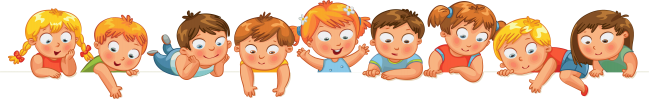 1. «Медведь» выбирается один медведь. Он спит в лесу. Остальные игроки собирают ягоды и поют:Беру, беру ягоду, черную смородину!Батюшке в стаканчик, А злому медведю травы на лопату!Медведь просыпается и ловит игроков.2. «Дятел».Дети встают в пары и образуют круг. В середине круга стоит дятел. Дети ходят по кругу и говорят:Ходит дятел у житницы,Ищет зернышко пшеницы.Дятел говорит: А мне скучно одному,                           Кого хочу, того возьму!Затем он начинает ловить пары.3. «Олень».Играющие становятся в хоровод. Олень стоит в центре Хоровод движется по кругу, игроки веду диалог с оленем:- Ах, тепло ли тебе, олень,Холодно ли тебе, олень?- мне не так тепло,Мне не так холодно.Приоденьте меня, приокутайте.С молодца кушачок,С красной девицы – платок!Молодцы и девицы разбегаются . Олень ловит их.4. «Волк и овцы».Один из играющих – волк, остальные – овцы. Волк сидит в логове. Овцы подходят к нему, взявшись за руки: «Позволь нам погулять в твоем лесу, волк!»Волк разрешает: «Гуляйте, гуляйте! Только травки не щипайте, а то мне твердо спать будет!» Овцы дают обещание и идут бегать на лужайку. Вскоре они забывают про обещание и начинают щипать траву:Щиплем, щиплем травушку, зеленую муравушку.Бабушке на рукавички, дедушке на кафтанчик!А серому волку – грязи лопата!Волк ловит овец. Овцы прячутся в домике.5. «Злючка».Злючка сидит в уголке и дремлет. Играющие водят хоровод и дразнят злючку:Часы бьют раз,Часы бьют два,Часы бьют три! Злючка выходи!Мы тебя ждем, песенку поем!Злючка сердится и выбегает. Чтобы спастись от Злючки, дети могут встать на любой предмет и сказать «чик-трак».6. «Баба-Яга».Баба-Яга стоит в сторонке. Дети подходят  к ней, держась за руки и дразнят:Злючка Баба-Яга,Деревянна голова!Нос крючком, живот ящичком!Злючка, выходи!Мы тебя ждем! Беги бегом!Злючка-дрючка, Фу-ты, ну-ты!Руки – крюки, ноги гнуты!Баба- Яга ловит игроков. Они прячутся в домике.7. «Дедушка-Рожок».Играющие делятся на две группы и занимают места ан противоположных сторонах площадки. Дедушка-Рожок сидит в домике и из него же спрашивает: «Кто боится меня?» Дети отвечают: «Никто». Затем дразнят: «Дедушка-Рожок, съешь с горошком пирожок! » и начинают перебегать из одного дома в другой. Дедушка-Рожок ловит их.8. «Коршун».Коршун сидит и «роет ямку», цыплята ходят вокруг него и приговаривают:Вокруг коршуна хожу,По три денежки ношу!Затем круг останавливается и цыплята спрашивают-Коршун, коршун, что делаешь?- Ямку рою.- А зачем тебе ямка?- Копеечку ищу!- зачем тебе копеечка?- Иголочку куплю!- Зачем тебе иголочка?- Мешочек сшить!- Зачем тебе мешочек?- Камешки класть.- зачем тебе камешки?- в цыплят кидать!-Ко мне в огород лазят!- А ты сделай огород повыше. Если не умеешь, то лови нас!Цыплята разбегаются. Коршун ловит их.9. «Салочки».Игроки свободно располагаются на игровой площадке. Один из участников – водящий. Ему дают в руки платочек. Он поднимает платок высоко и громко говорит: «Я салка!»после этого старается догнать одного из игроков и «осалить» его.»Осаленному» передается платочек. Он поднимает его высоко, затем игра повторяется.10. «Ляпки».Вариант «Салочек».запятнав игрока, водящий говорит: «На тебе ляпок, отдай его другому!»11. «Ласточка и пчелы».Ласточка сидит в гнезде, пчелки летают по лугу и поют:Пчелки летают, медок собирают.Зум – зум – зум!Ласточка отвечает:Ласточка встанет,Пчелок поймает!Ласточка бежит и старается запятнать пчелок.12. «Море волнуется».Стулья по количеству игроков ставятся в круг спинками внутрь. Все участники – рыбы. Один – ведущий. Дети садятся на стулья. По команде ведущего «Море волнуется!» рыбы начинают двигаться по кругу вокруг стульев. По команде «Море затихло!»дети занимают места. Водящий садится тоже на стул. Кому не хватило стула, тот водит.13. «Прятки».Ведущий закрывает глаза и произносит прибаутку:Чуха, рюха, ты свинуха!Семьсот поросят поросят за тобой кричат!По болоту я пойду,Все равно тебя найду!Пора ли?Если никто не отзывается, то ведущий идет искать детей.14. «Трубочка».Дети встают в круг, выбирают жмурку. ему завязывают глаза и дают в руку бумажную трубочку. дети идут по кругу и переговариваются со жмуркой:- Кот, кот, где стоишь? - На печи!- Что пьешь?- Квас!- Лови три года нас!Круг останавливается. Жмурка дотрагивается до игрока трубочкой и спрашивает: «Ты кто?» ребенок отвечает: «Мяу!» Жмурка по голосу должен угадать, кто это.15. «Аленушка и Иванушка»,участники встают в круг. В центре круга стоят Аленушка с завязанными глазами и Иванушка. Аленушка должна поймать Иванушку. Аленушка может звать его, а братец должен откликаться.16. «Дрибушечки».Трое-четверо участников берутся за руки и быстро кружатся, приговаривая:- Дрибу-дрибу-дрибушечки, наелися голушечки. Гей, гей до воды! Наелися лободы!Игра продолжается, пока кто-нибудь не упадет.17. «Растеряхи».Играющие становятся цепью, держась друг за друга. Водящий (воспитатель) бежит, поворачивая в разные стороны. Кто не удержался, упал – растеряха. Он выходит из игры. Игра продолжается, пока не останется трое самых ловких.18. «Стрекоза».Дети становятся на корточки, руки в бока.затем они стараютяс как можно быстрее прыжками добраться до места, которое обозначено рекой. Кто доберется первый, тот победитель.19. «Дядюшка Кондрат».Дети встают в круг, ведущий стоит в центре. играющие ходят по кругу и говорят нараспев:У дядюшки Кондрата было трое детей,Трое сыновей.Они не пили, они не ели,Друг на друга смотрели.Разом делали вот так!При последних словах ведущий показывает какое-либо движение, а игроки пытаются повторить. Кто лучше всех скопировал движение становится ведущим.20. «Бабушка Маланья».Вариант «Дядюшки Кондрата».правила те же, дети имитируют действия:У Маланьи у старушки было 7 сыновейИ все без бровей.Вот с такими глазами,Вот с такими ушами,Вот с такой головой,Вот с такой бородой!Они не пили, не ели,На друг друга смотрели,Делали вот так!21. «Молчанка».Ведущий произносит слова прибаутки, в это время участники веселятся.Первинчики, другинчики,Летели голубинчикиПо утренней росе,По лесной полосе.Там в чашке орешки,Медок, сахарок. Молчок!Участники замирают на месте и молчат. Кто первый пошевелится, выходит. 22. «Мороз».Считалкой выбирается Мороз. Он дремлет под деревом. Дети подходят к нему и говорят: «Мороз-мороз, ты нас не морозь!» Мороз просыпается и начинает всех «морозить».  До кого он дотронется, тот остается стоять с разведенными руками. Игра продолжается, пока все не будут заморожен